INTRAGNA4 1/2-Zimmer-Tessiner-Dorfhaus mit StudioAn zentraler, ruhiger, sonniger Aussichtslage ……………………………..……………………………………………..…………..………………..……..…..……..……….Casa ticinese di 4 1/2 locali con studioPosizione centrale, tranquilla e soleggiata con bella vista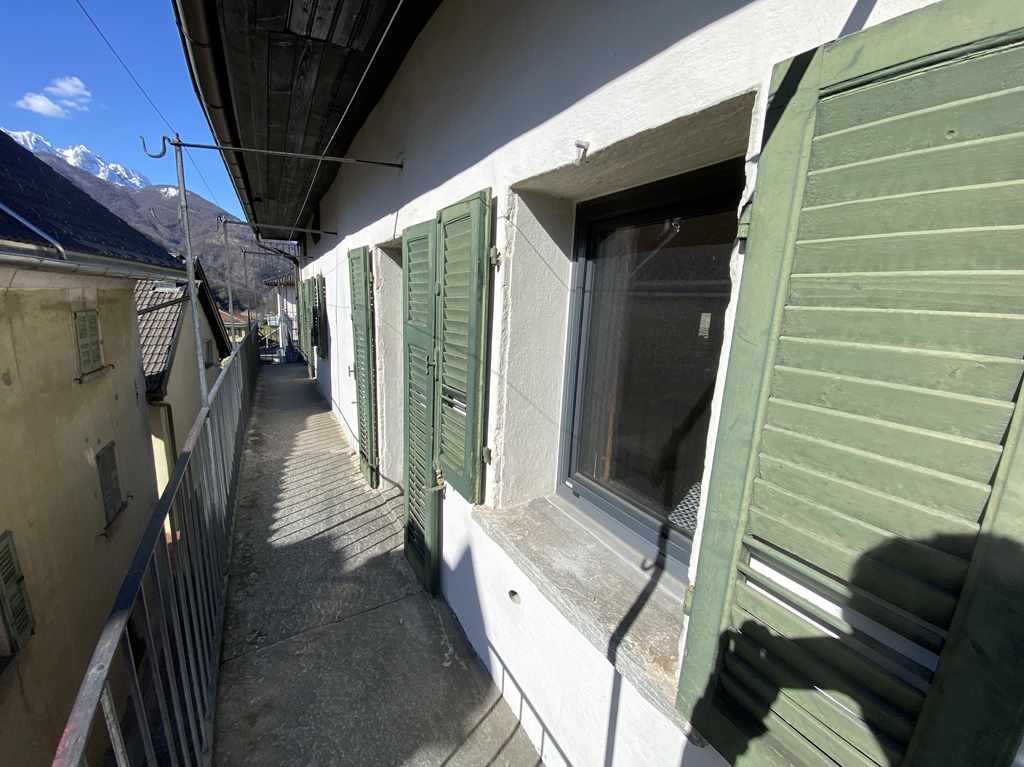                                             4180/3756Fr. 980‘000.—  Standort | Umgebung6655 Intragna, viccolo San Gottardo 48Region:	Locarnese - PedemonteLage:	sonnig, zentral und ruhigAussicht:	schöne Aussicht Schulen:	jaEinkauf:	jaöffentlicher Verkehr:	200mDistanz nächste Stadt:	9kmDistanz Autobahn:	30km  BeschreibungDieses gemütliche, schön ausgebaute 4 1/2 Zimmer-Dorfhaus mit nebenstehenden Studio liegt an sehr ruhiger und sonniger Lage im Dorfzentrum von Intragna an der Vicolo San Gottardo 48. Das Gebäude befindet sich in einem sehr guten gepflegten Zustand. Es wirkt hell und wohnlich und ermöglicht ein rustikales, heimeliges Wohnen.  Im Erdgeschoss befinden sich das Entrée, die grosse Wohnküche mit Warmluft-Cheminée und Zugang zum Sitzplatz und Garten links vom Haus oder hinter diesem. Ein Schlafzimmer und ein Badezimmer befinden sich auch auf dieser Ebene.Im Obergeschoss ist eine grosse Terrasse, ein weiteres Badezimmer sowie zwei Schlafzimmer mit Balkon eingebaut. Das grosse Dachgeschoss kann als Estrich genutzt oder zu einem Mansarderaum ausgebaut werden.  Rechts neben dem Haus ist der Eingang zum Studio, eine neue Küche und ein Badezimmer ist auch dort vorhanden. In den Kellern sind die vollautomatische Pelletanlage, ein wunderschönes Atelier der Künstlerin und ein Handwerkraum eingerichtet.Die Umgebung besteht aus zwei terrassierten Gartenanlagen, die sehr schön bepflanzt sind.Das Haus ist mit dem Auto bis auf 20m erreichbar. Dort befinden sich die Garage und ein Abstellplatz davor. Über dieser Garage ist eine kleine Wiese, welche gut bepflanzt werden kann. In nächster Nähe gibt es noch viele Autoparkplätze. Die Fahrt mit dem Auto nach Ascona, Locarno und an den Lago Maggiore dauert  nur 10 Minuten. Mit der Centovalli-Bahn ist man in 20 Minuten in Locarno-Muralto.   Im Dorf befindet sich die Bäckerei Pellanda, das Café Centvai, die Metzgerei Freddi und ein kleiner Laden mit lokalen Produkten.  Highlights                 gemütliches, heimeliges und rustikales WohnambienteSitzplätze mit Garten und im Schattenschöne Aussicht auf die umliegenden Bergeruhige und sonnige Lage im Dorfzentrumnur ca. 10 Fahrminuten von Locarno, Ascona und vom Lago Maggiore  Ubicazione | Dintorni   6655 Intragna, viccolo San Gottardo 48Regione: Locarnese - PedemontePosizione: soleggiata, centrale e tranquillaVista: bellissima vista Scuole: sìshopping: sìtrasporto pubblico: 200mDistanza dalla città successiva: 9 kmDistanza autostrada: 30 kmDescrizione dell’immobileQuesta accogliente casa di paese di 4,5 locali si trova in una posizione molto tranquilla e soleggiata nel centro di Intragna, Vicolo San Gottardo 48. La casa è stata costruita nel 19 e si trova in ottime condizioni. È luminoso e accogliente e offre un´atmosfera rustica e accogliente.  Al piano terra si trovano l´ingresso, l´ampia cucina-soggiorno con camino ad aria calda e l´accesso al salotto e al giardino a sinistra della casa o dietro di essa. Su questo livello si trovano anche una camera da letto e un bagno.Il piano superiore dispone di un´ampia terrazza, un altro bagno e due camere da letto con balcone. L´ampia soffitta può essere utilizzata come soppalco o trasformata in mansarda.  A destra della casa si trova l´ingresso allo studio, dove si trova anche una nuova cucina e un bagno. Nelle cantine si trova l´impianto a pellet completamente automatico, un bellissimo studio d´artista e una stanza per l´artigianato.L’esterno comprende due giardini terrazzati.La casa è accessibile in auto fino a 20 m. C´è il garage e un posto auto di fronte ad esso. Sopra questo garage c´è un altro prato che potrebbe essere piantato. Nelle immediate vicinanze sono presenti numerosi posti auto. Il viaggio in auto verso Ascona, Locarno e il Lago Maggiore dura solo 10 minuti. Con il treno delle Centovalli potete raggiungere Locarno-Muralto in 20 minuti.   In paese si trovano il panificio Pellanda, il caffè Centvai, la macelleria Freddi e un piccolo negozio di prodotti locali.………………………………………………………………………………………………………..  Highlights        ambiente accogliente, casalingo e rusticoPosti a sedere in giardino e all´ombrasplendida vista sulle montagne circostantiposizione tranquilla e soleggiata nel centro del paesea soli 10 minuti d´auto da Locarno, Ascona e dal Lago Maggiore.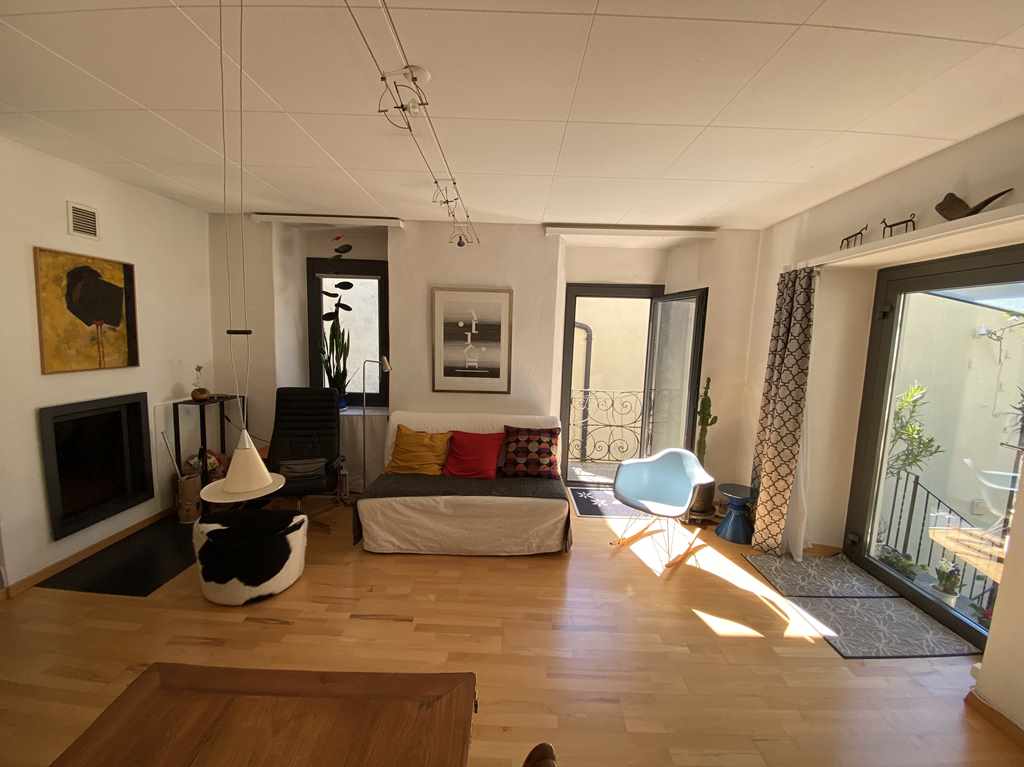 Wohnraum    /   soggiorno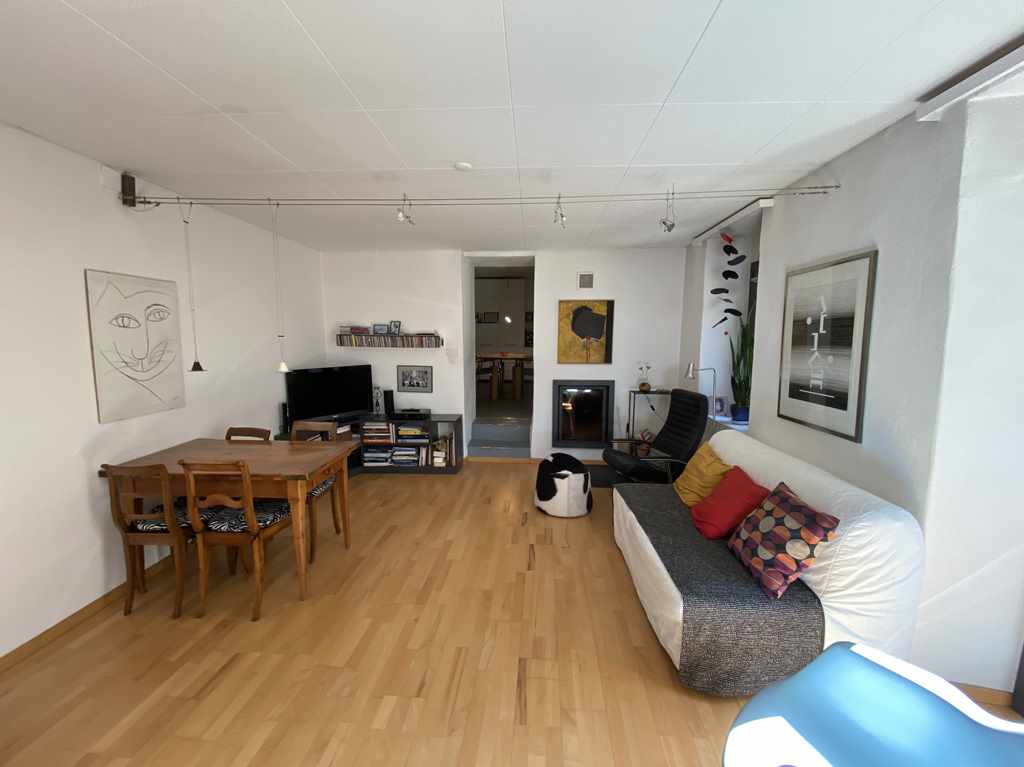 Wohnraum    /   soggiorno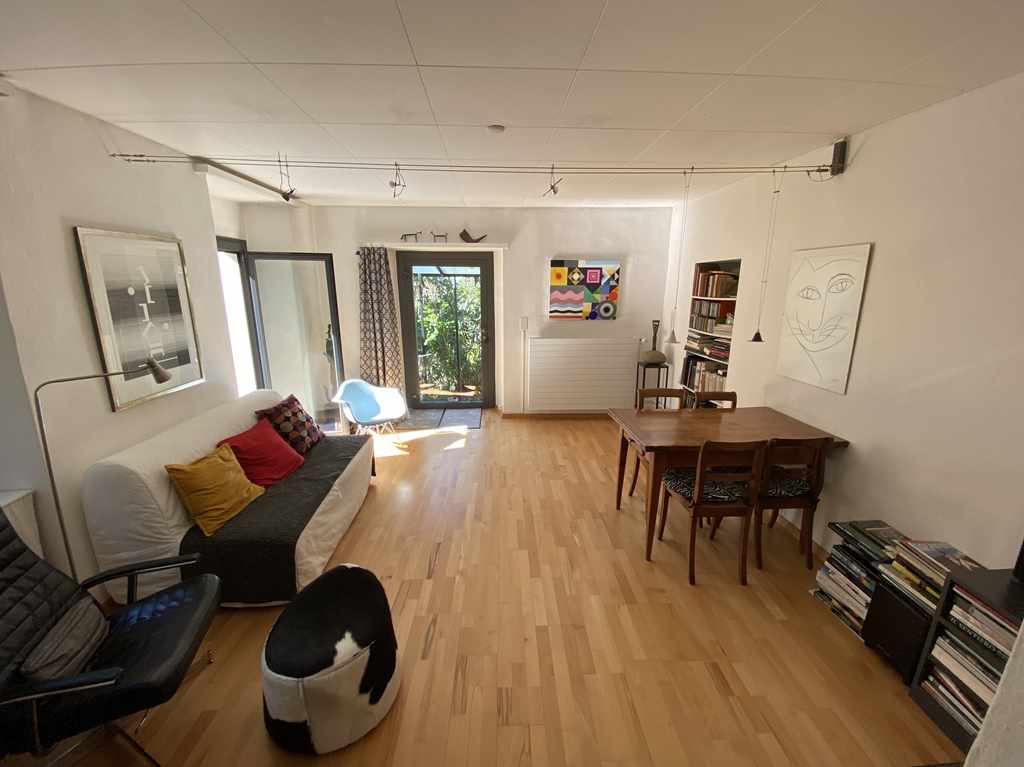 Wohnraum    /   soggiorno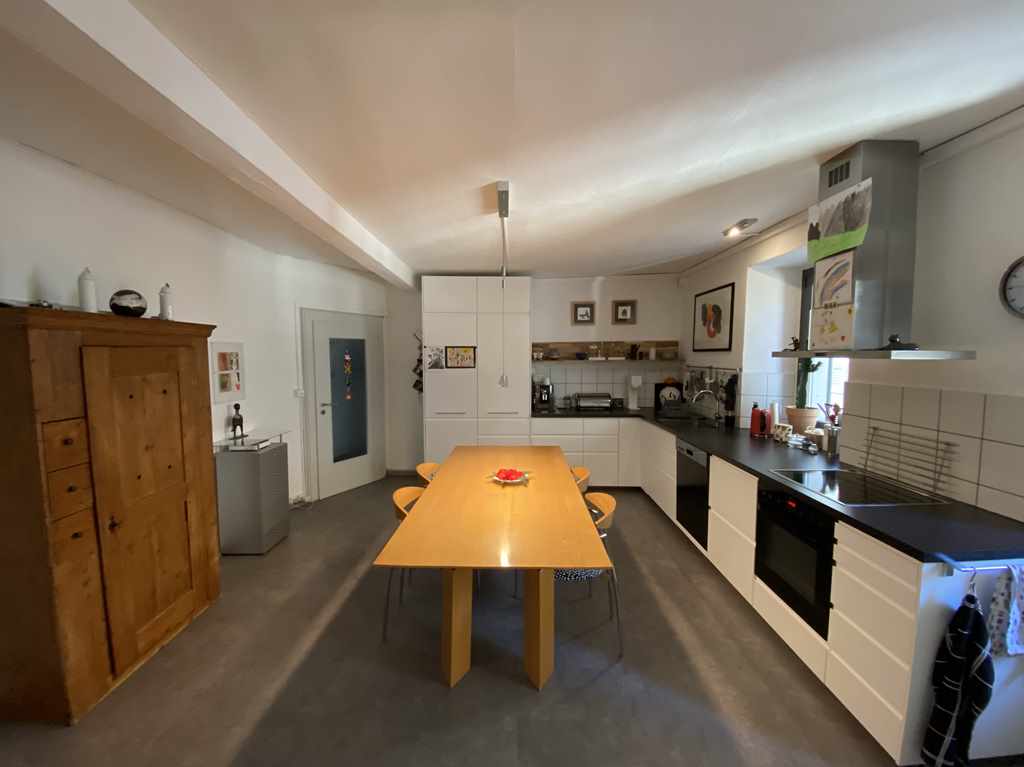 Wohnküche    /   cucina abitabile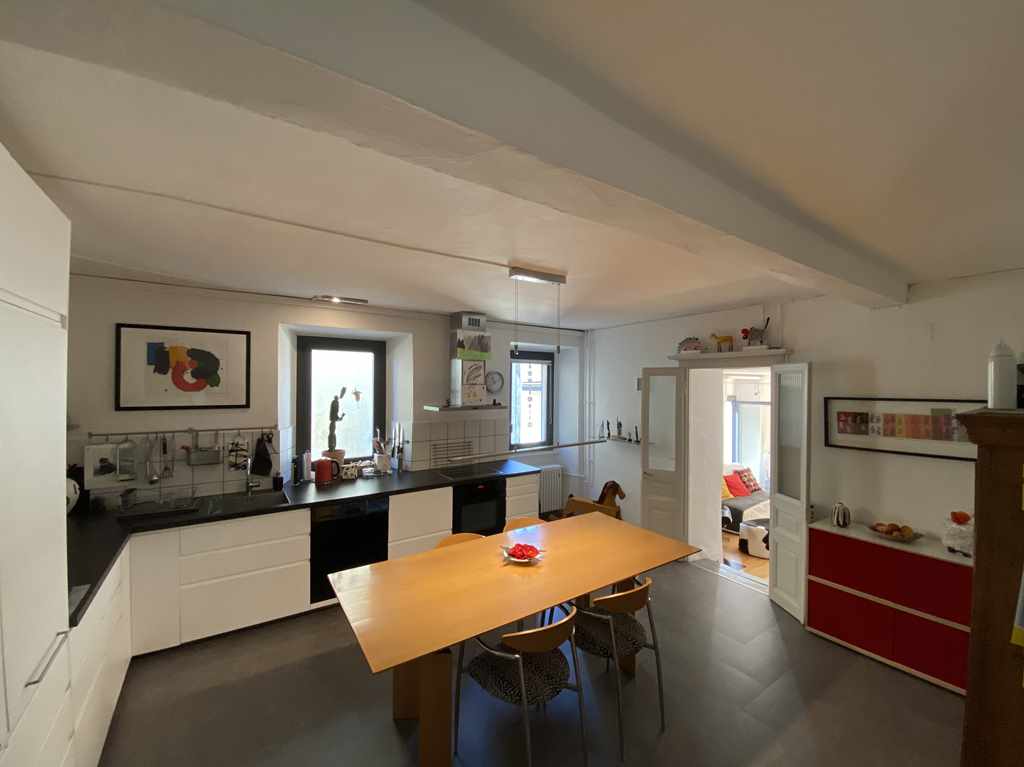 Wohnküche    /   cucina abitabile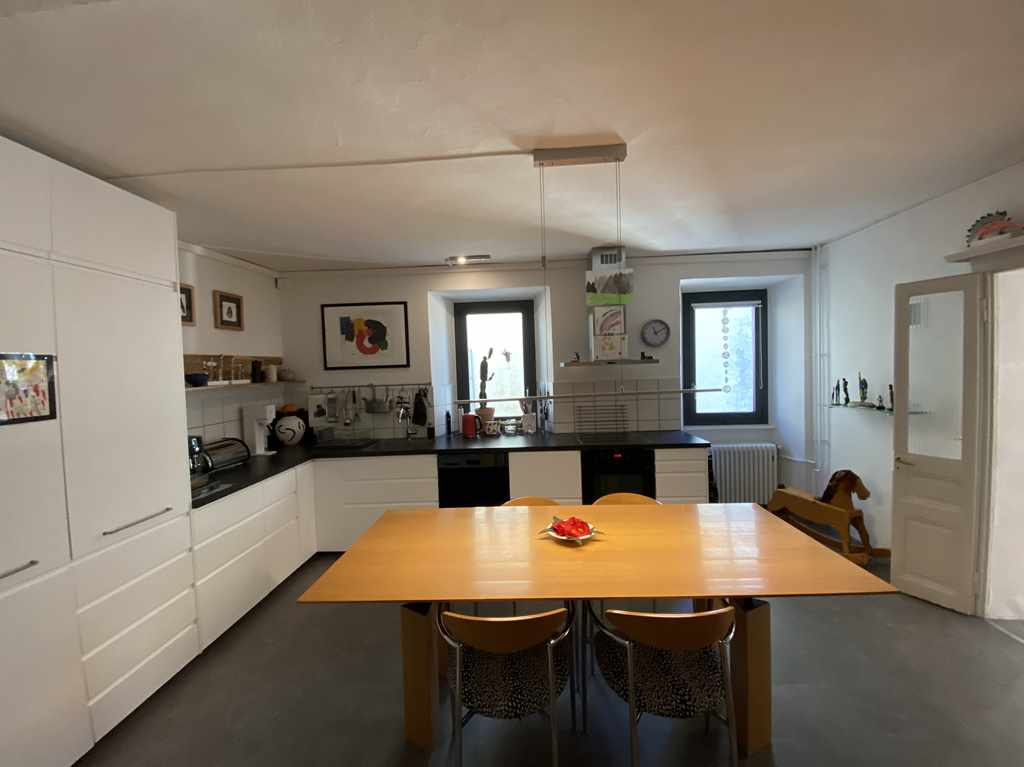 Wohnküche    /   cucina abitabile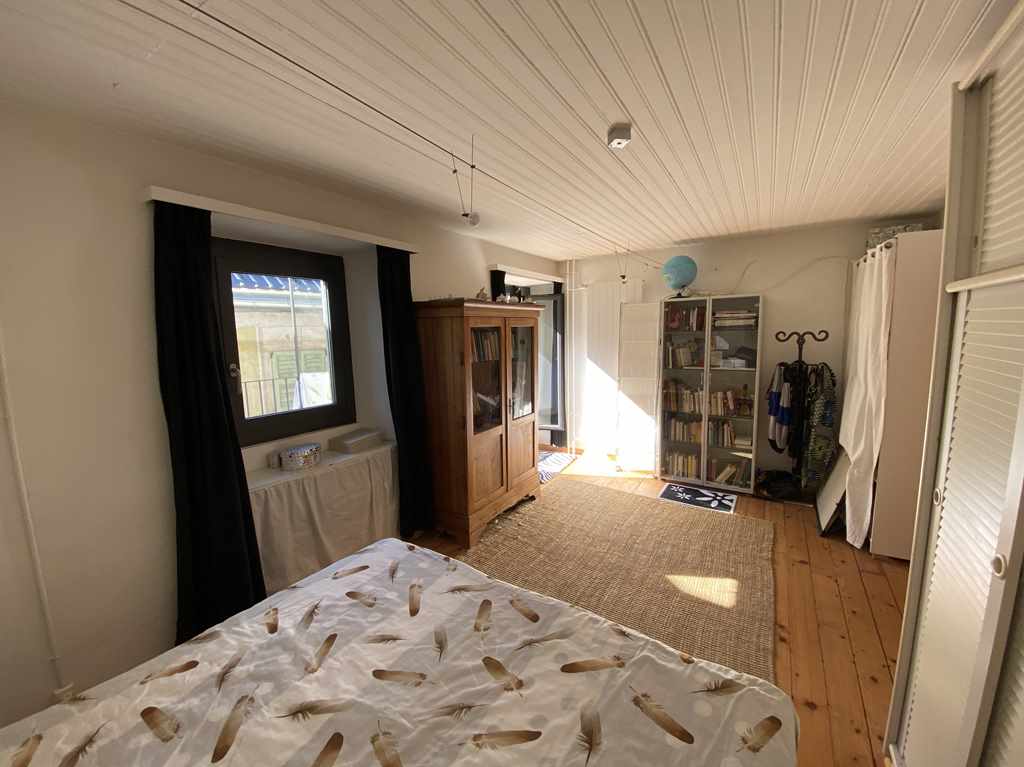 Zimmer   /   camera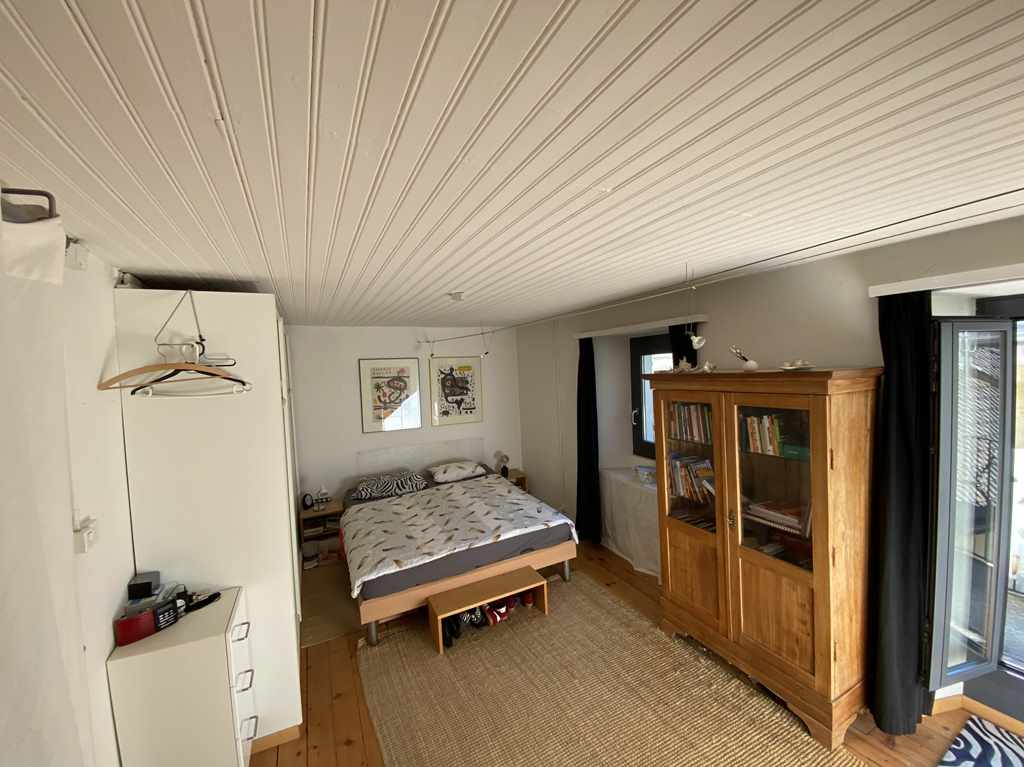 Zimmer   /   camera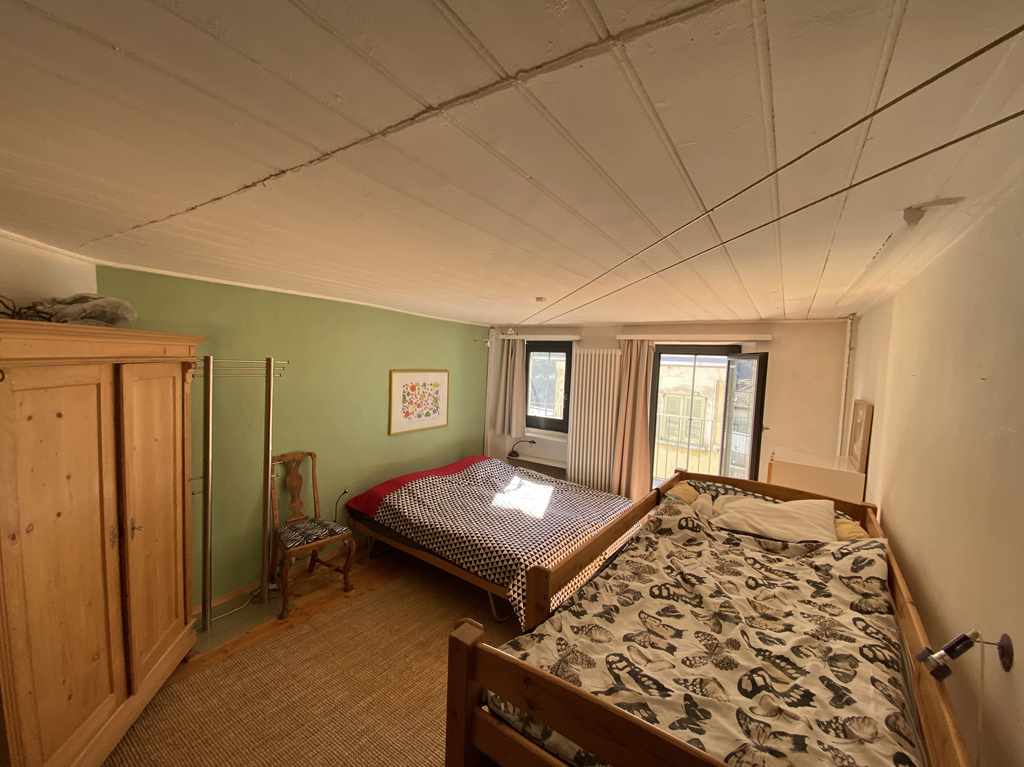 Zimmer    /   camera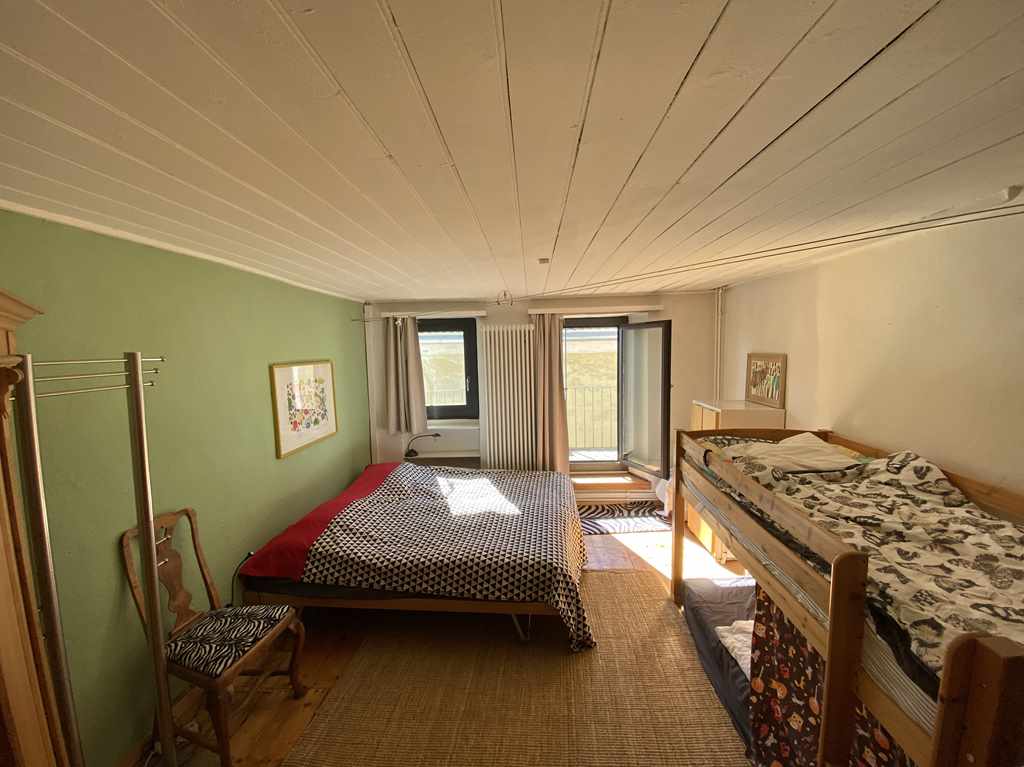 Zimmer    /   camera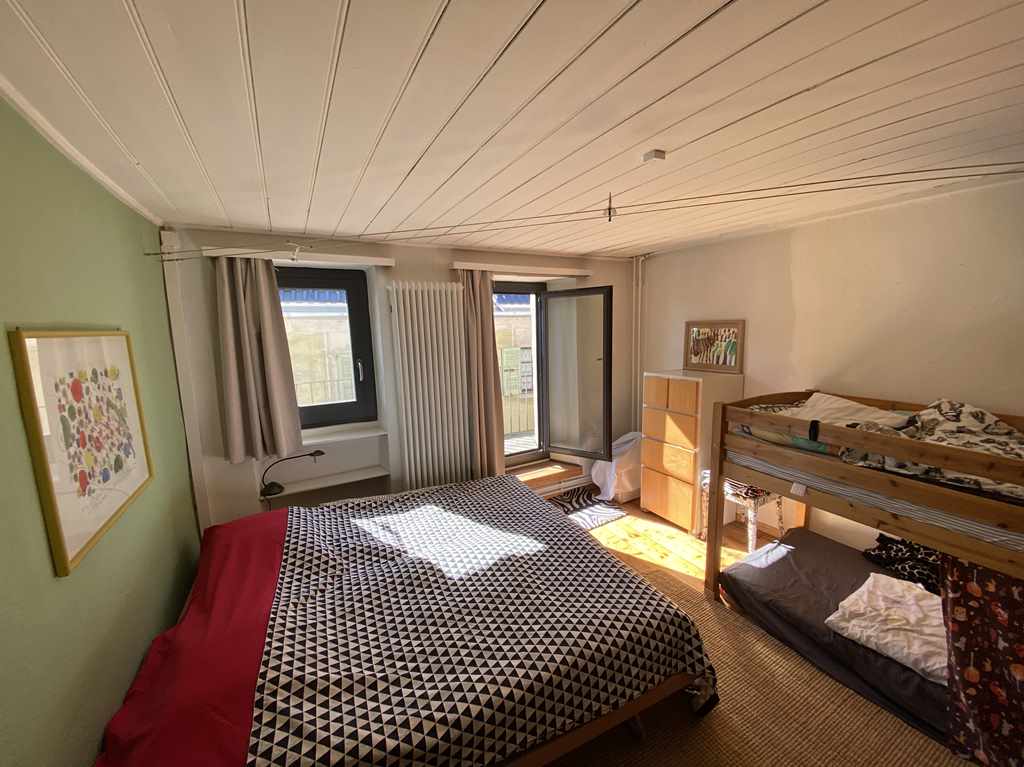 Zimmer    /   camera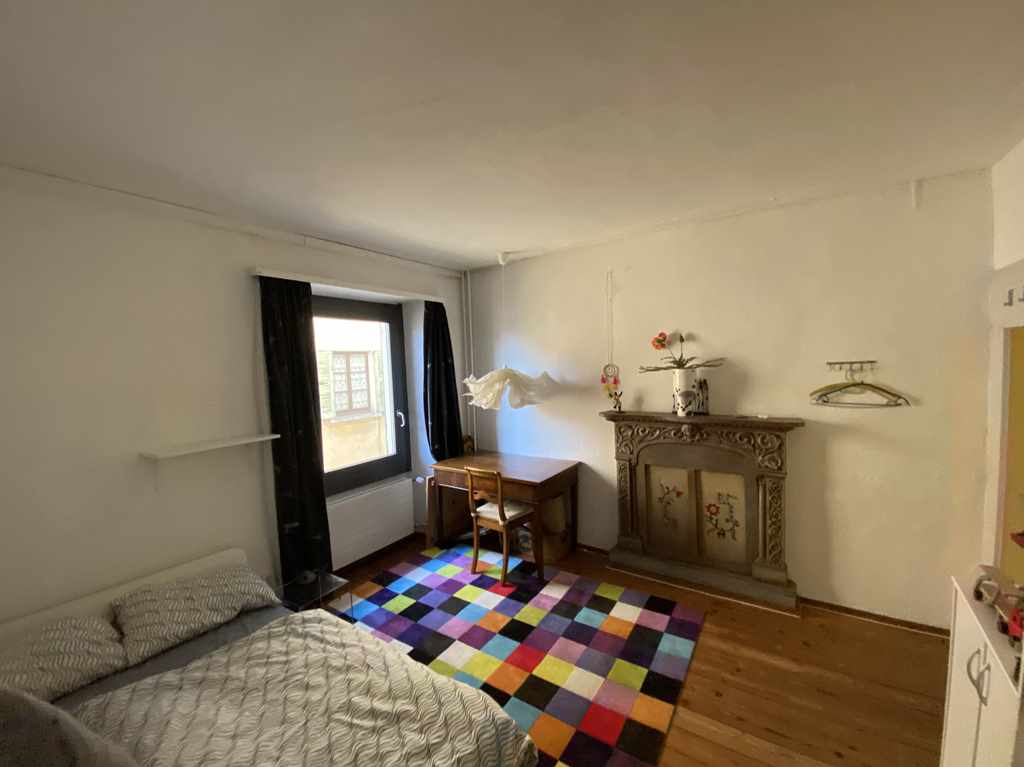 Zimmer    /   camera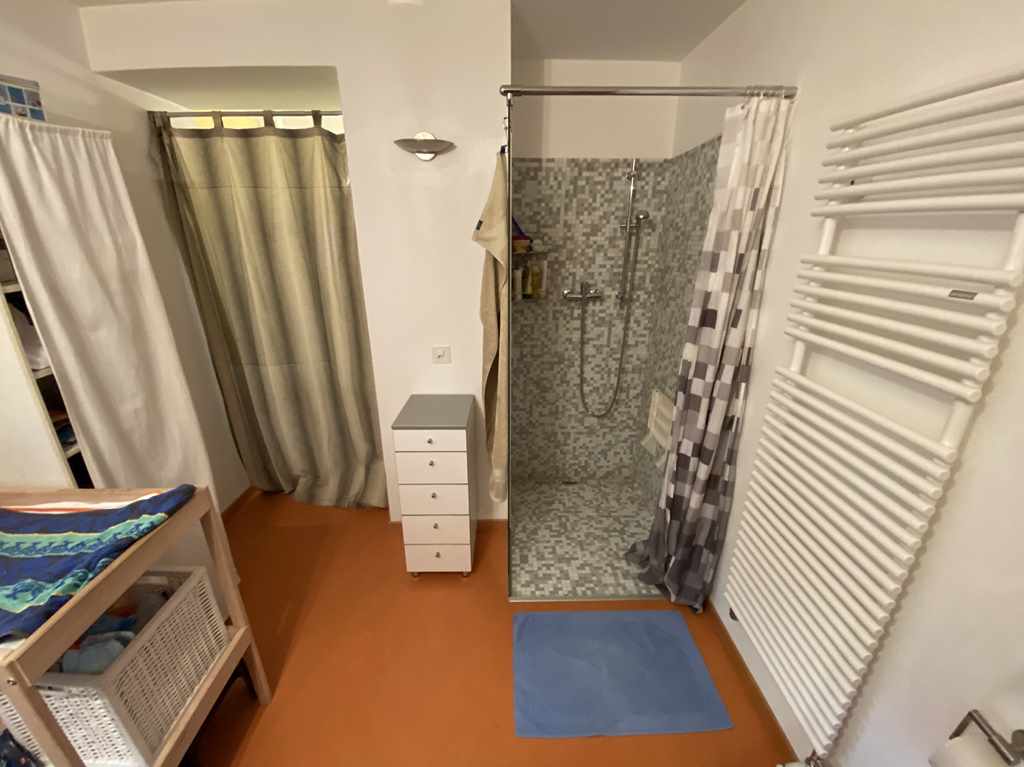 Dusche   /   doccia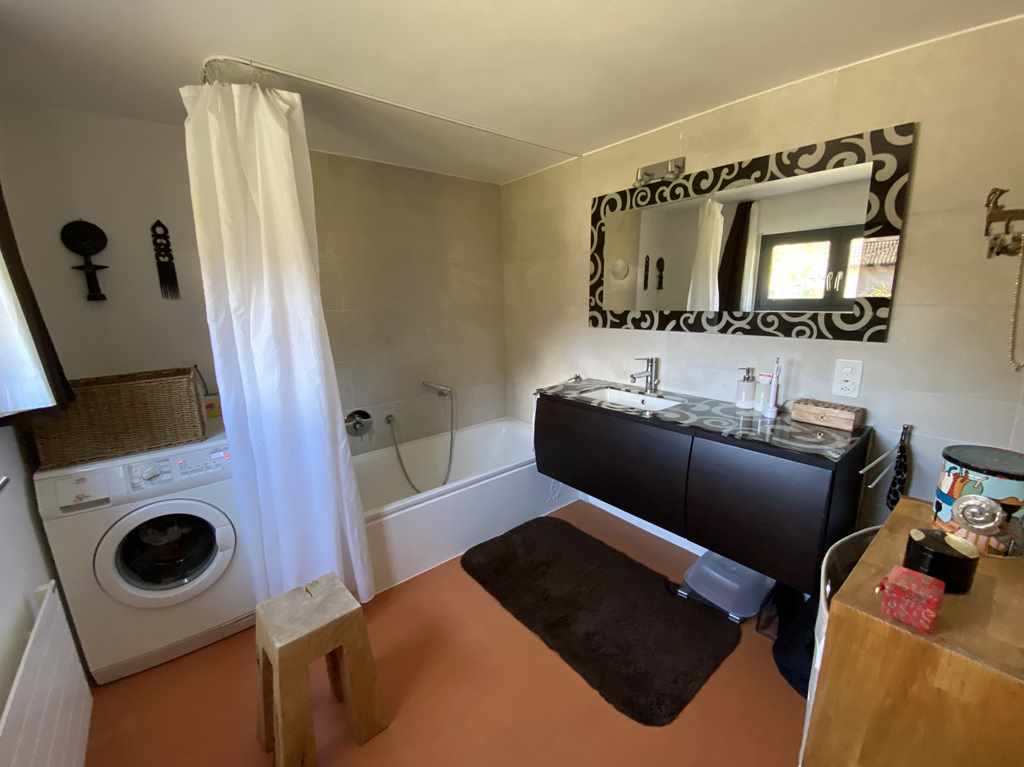 Bad   /   bagno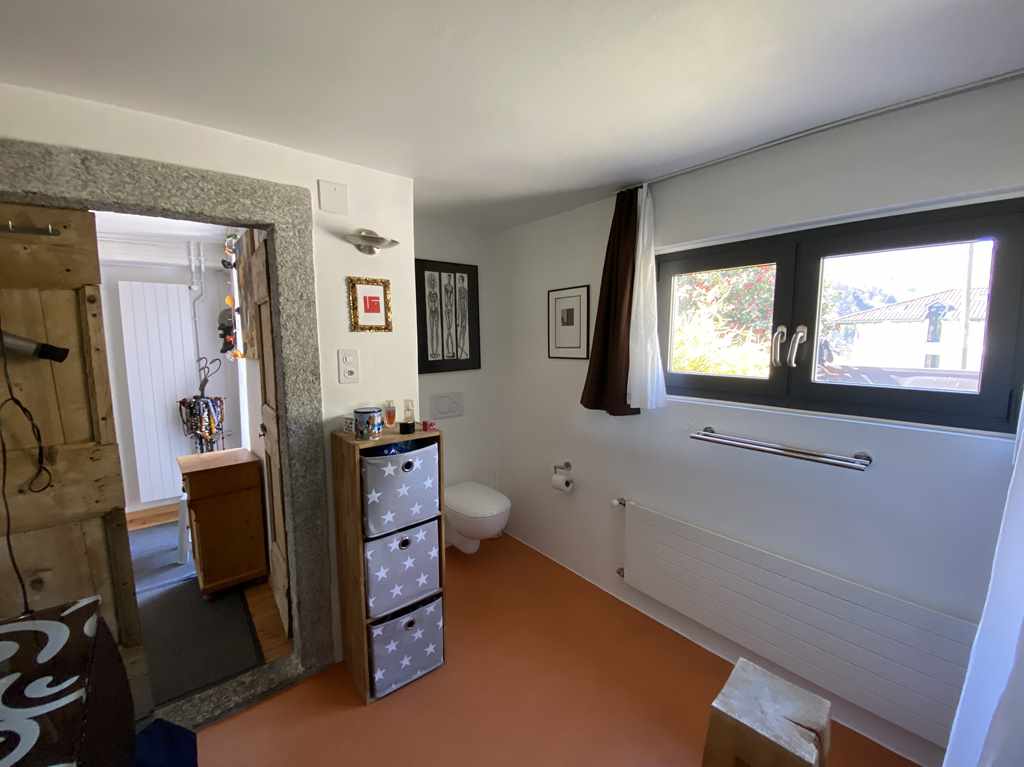 Bad   /   bagno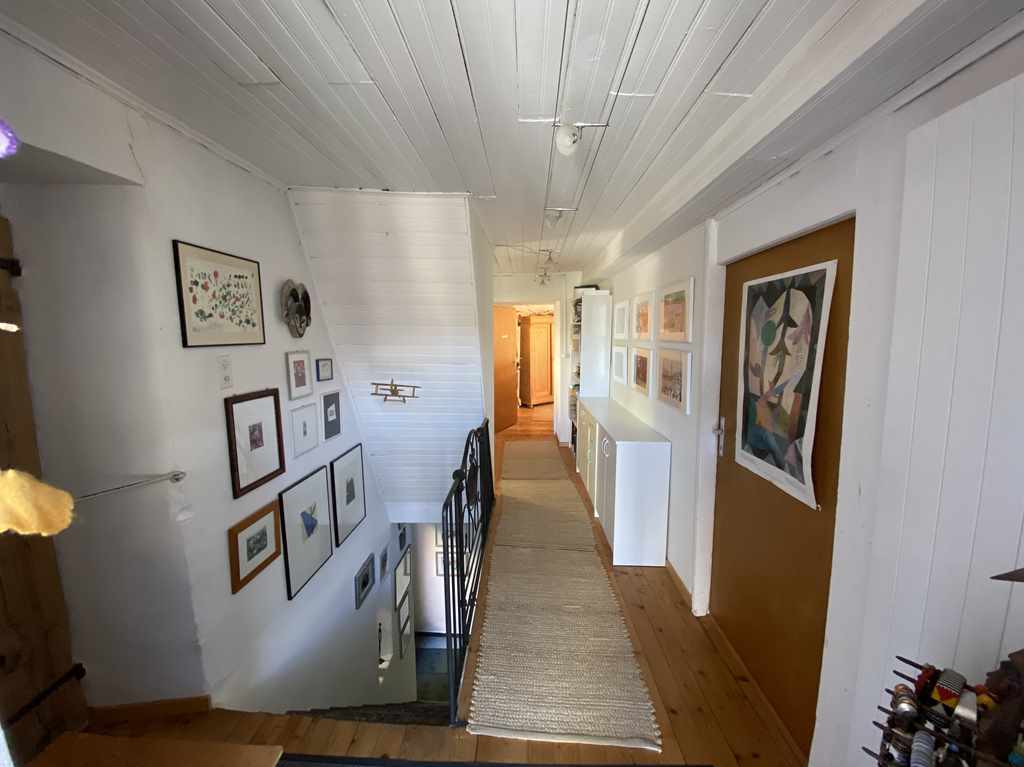 Gang im OG    /   corridoio nel primo piano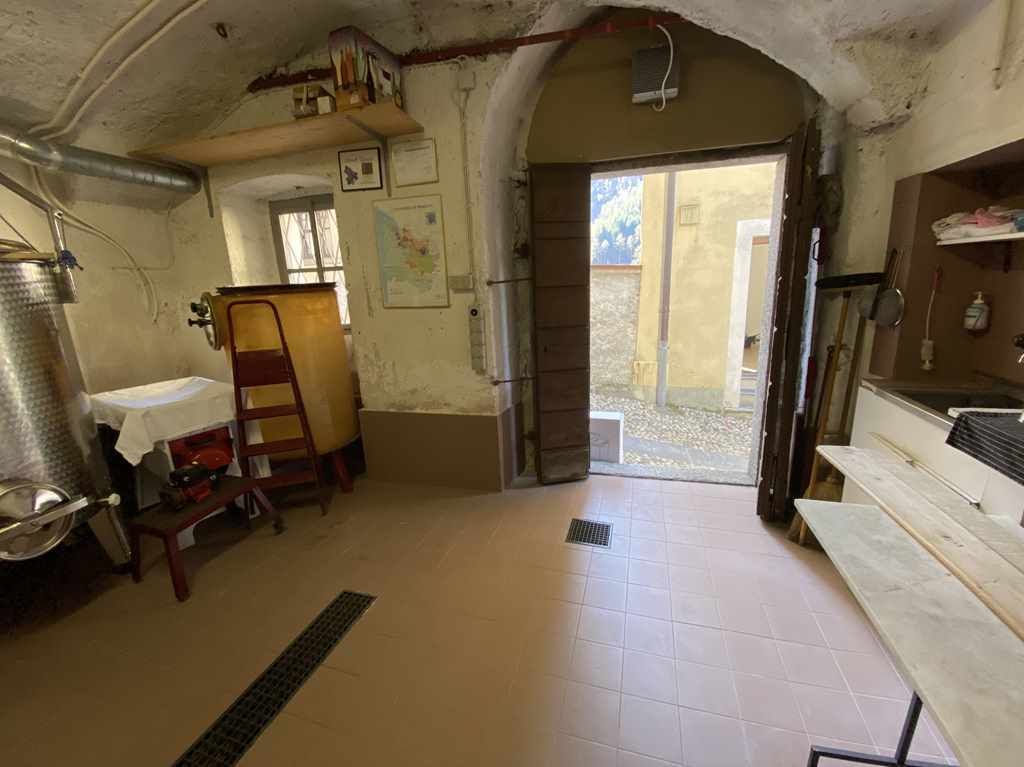 Keller    /   cantina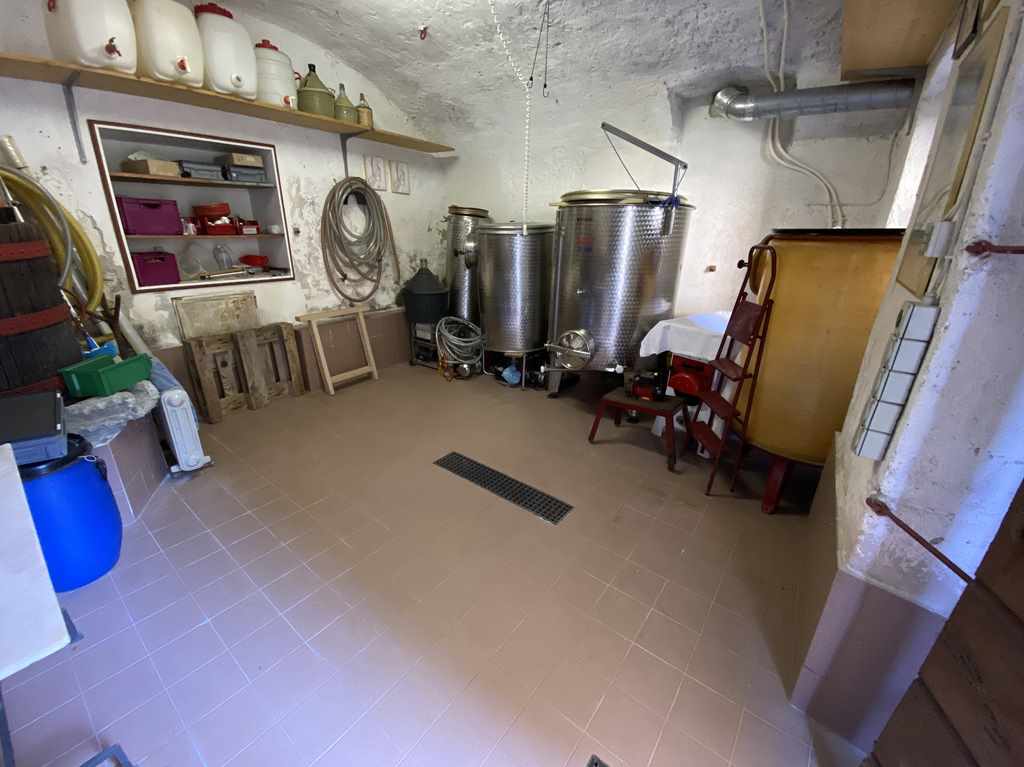 Keller    /   cantina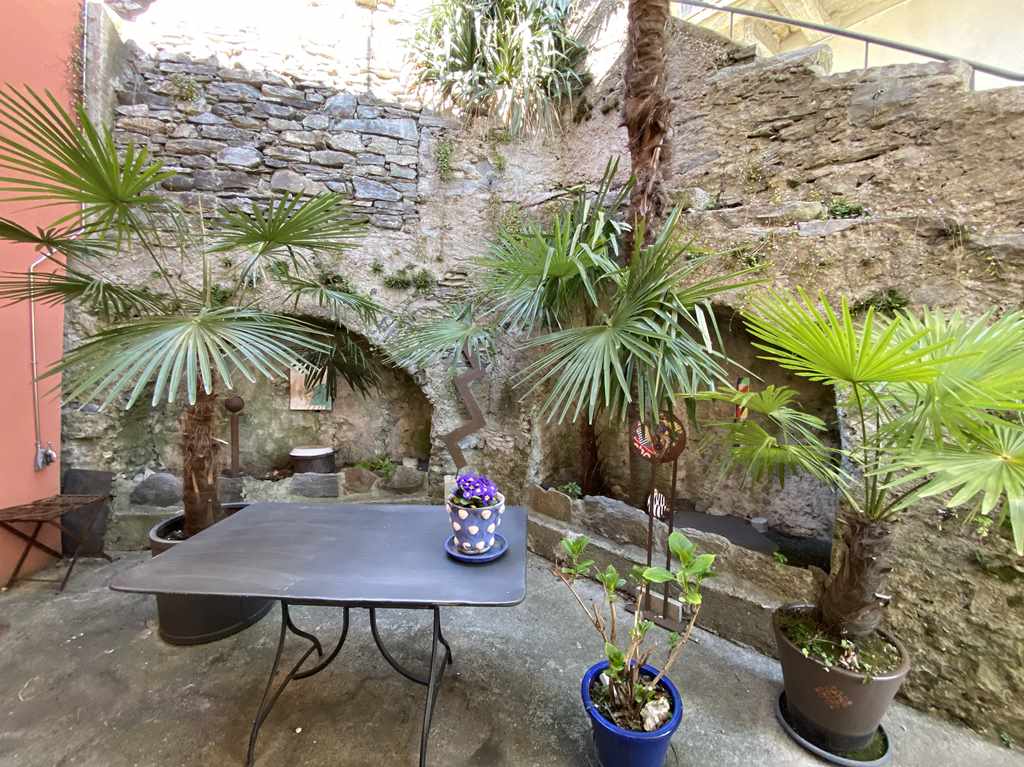 Terrasse   /   terrazza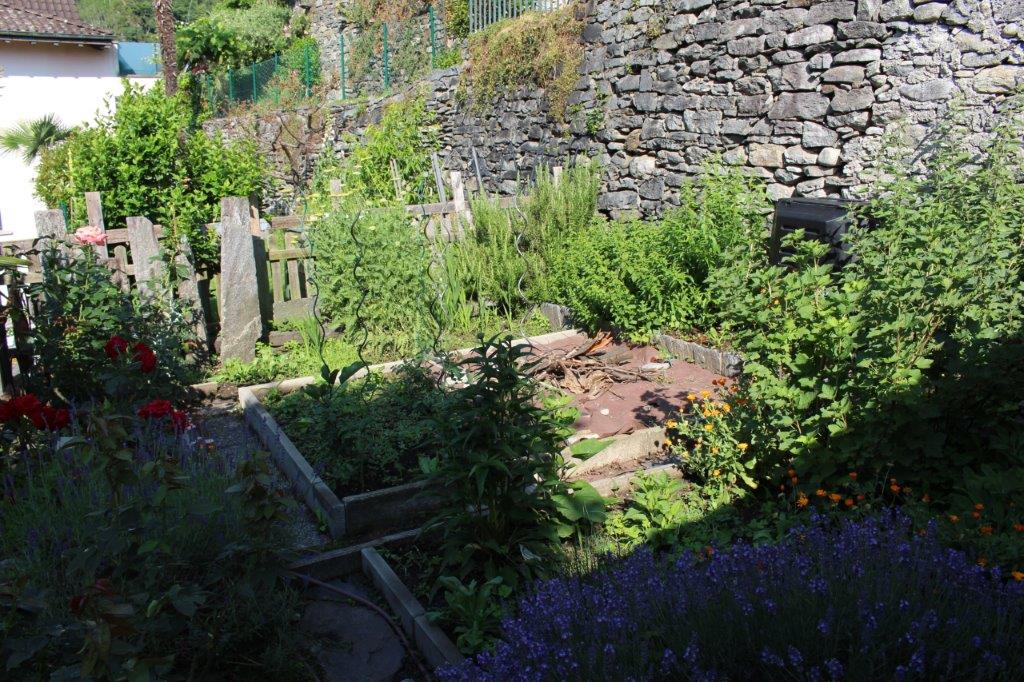 Garten   /   giardino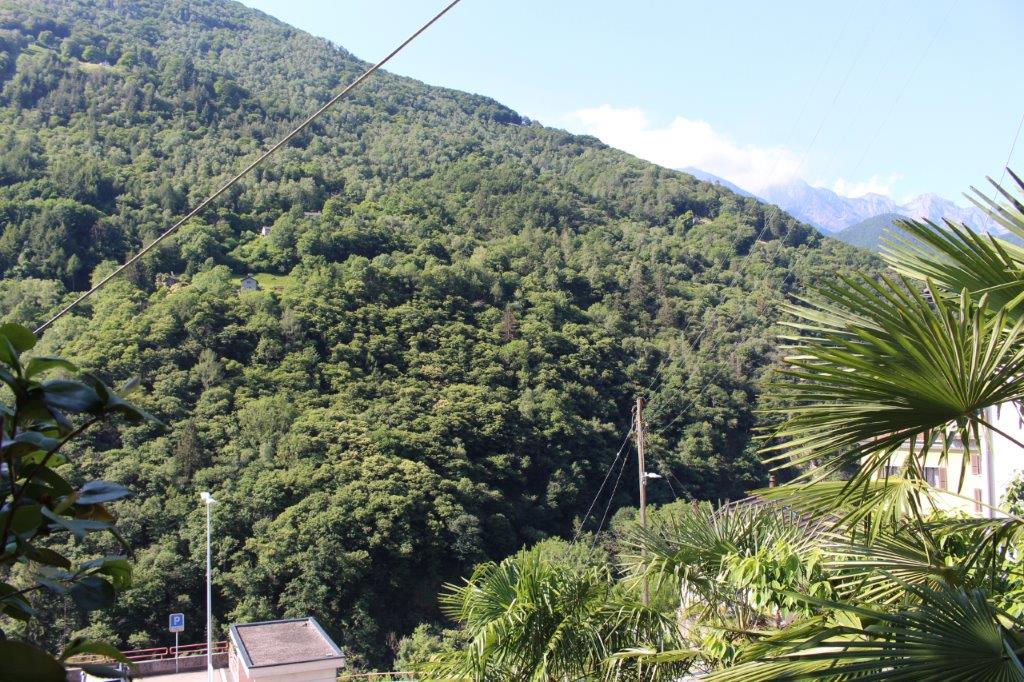 Aussicht    /   vista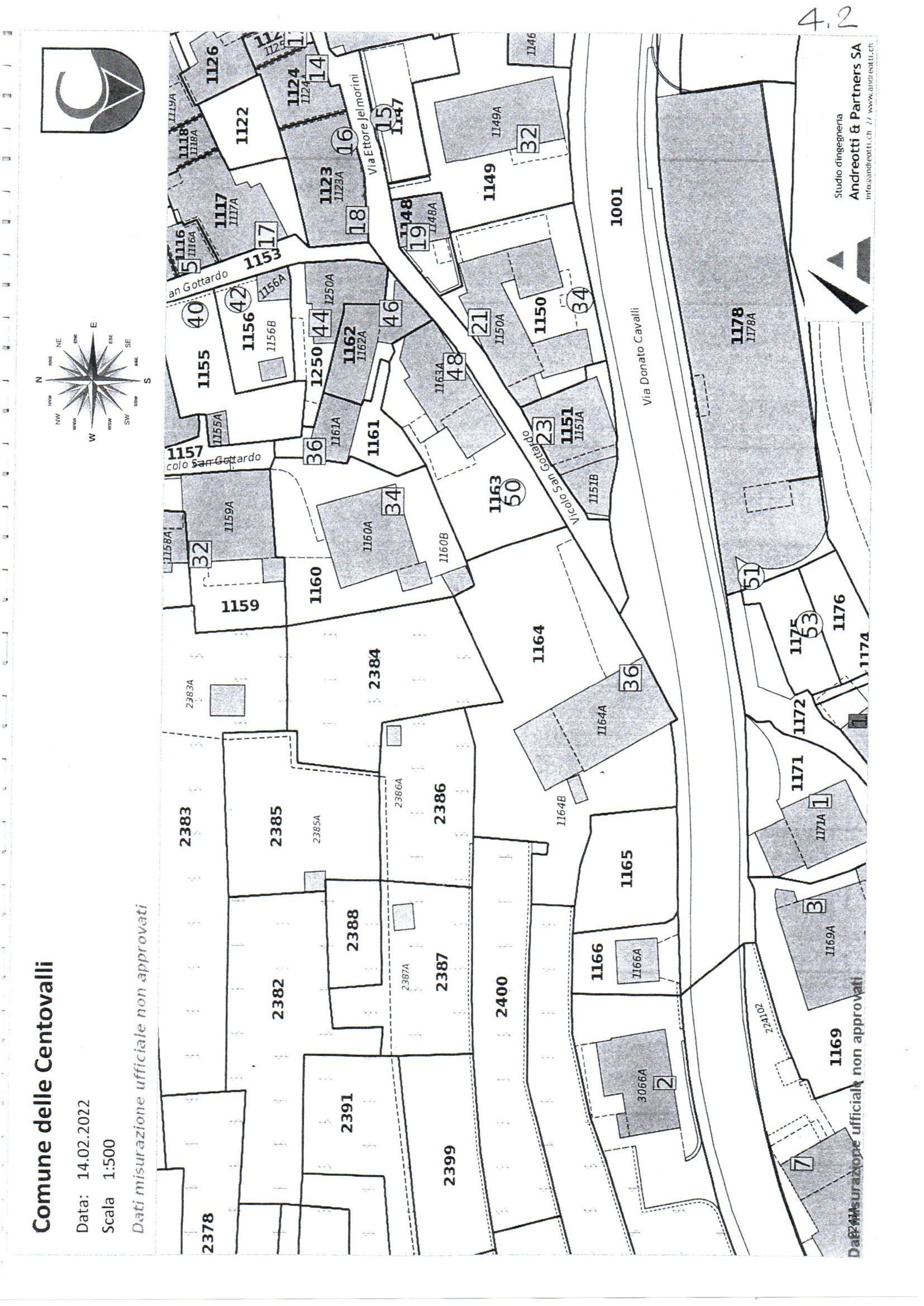 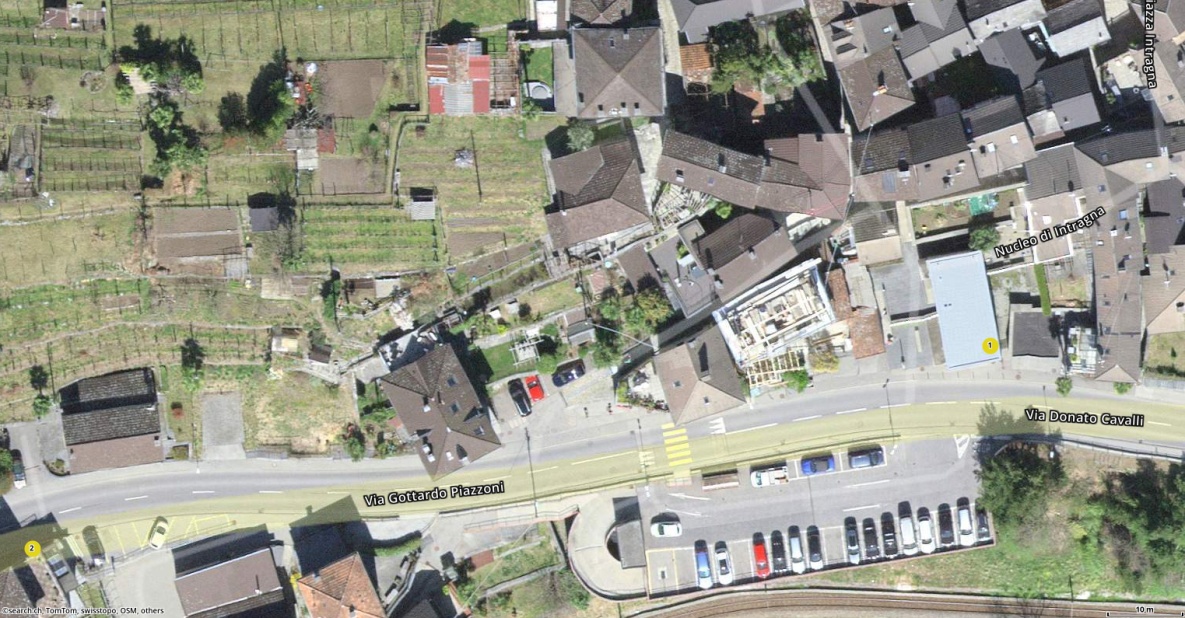 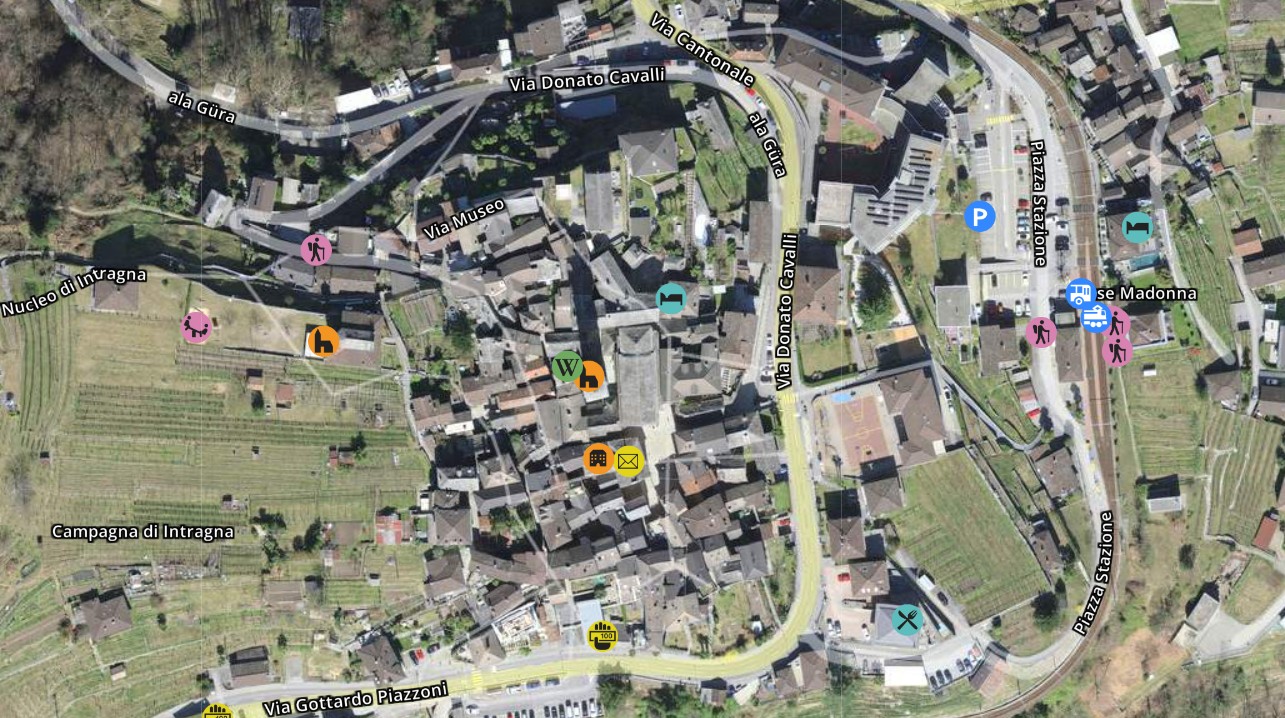 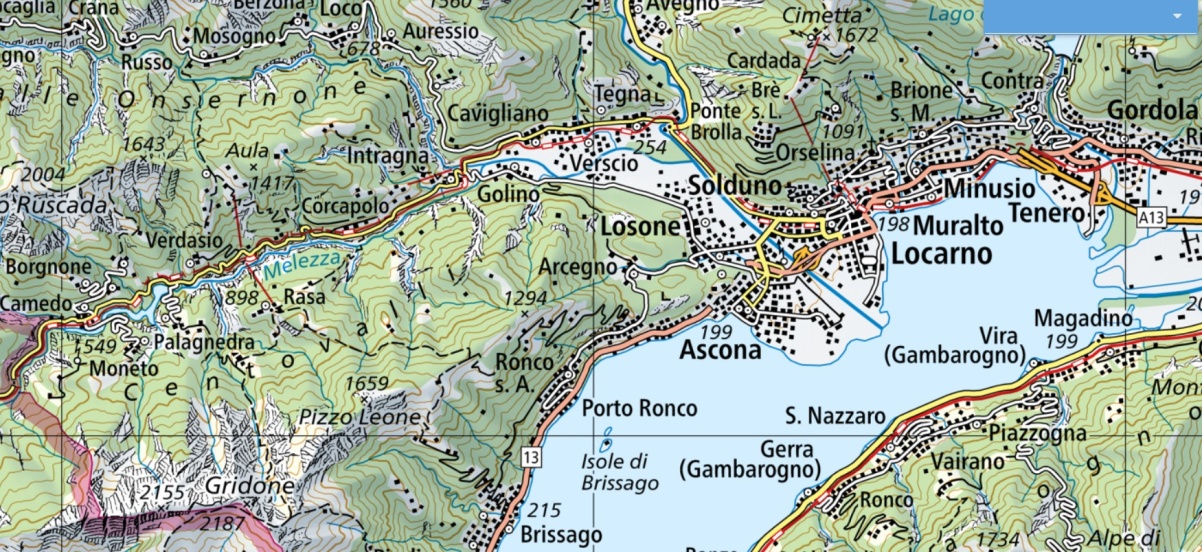       TICINO | Intragna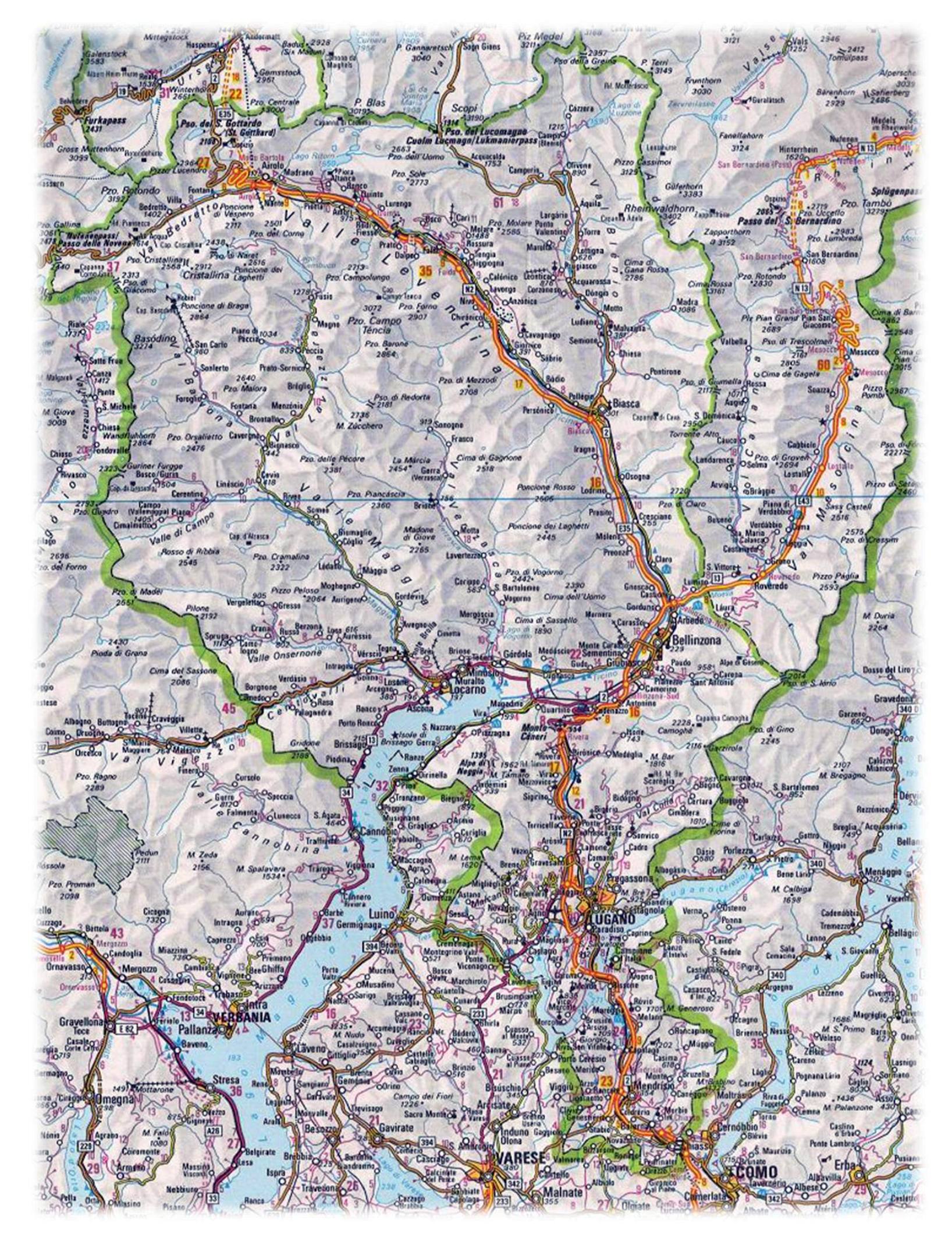 